МИНИСТЕРСТВО ЭКОНОМИЧЕСКОГО РАЗВИТИЯ И ИНВЕСТИЦИЙСАМАРСКОЙ ОБЛАСТИПРИКАЗот 31 июля 2020 г. N 133ОБ УТВЕРЖДЕНИИ ПОРЯДКА ПОДГОТОВКИ ЕЖЕГОДНОГО ДОКЛАДАО СОСТОЯНИИ, ПРОБЛЕМАХ И ПЕРСПЕКТИВАХ ДЕЯТЕЛЬНОСТИ СОЦИАЛЬНООРИЕНТИРОВАННЫХ НЕКОММЕРЧЕСКИХ ОРГАНИЗАЦИЙВ САМАРСКОЙ ОБЛАСТИВ соответствии со статьей 19 Закона Самарской области "О государственной поддержке социально ориентированных некоммерческих организации в Самарской области" и постановлением Правительства Самарской области от 07.08.2013 N 374 "Об органах исполнительной власти Самарской области, уполномоченных на взаимодействие с социально ориентированными некоммерческими организациями" в целях обеспечения подготовки ежегодного доклада о состоянии, проблемах и перспективах деятельности социально ориентированных некоммерческих организаций в Самарской области приказываю:1. Утвердить прилагаемый Порядок подготовки ежегодного доклада о состоянии, проблемах и перспективах деятельности социально ориентированных некоммерческих организации в Самарской области.2. Признать утратившим силу приказ министерства экономического развития, инвестиций и торговли Самарской области от 14.04.2015 N 63 "Об утверждении Порядка подготовки ежегодного доклада о состоянии, проблемах и перспективах деятельности социально ориентированных некоммерческих организаций в Самарской области".3. Отменить приказ министерства экономического развития и инвестиций Самарской области от 09.01.2020 N 1 "О внесении изменений в приказ министерства экономического развития, инвестиции и торговли Самарской области от 14.04.2015 N 63 "Об утверждении Порядка подготовки ежегодного доклада о состоянии, проблемах и перспективах деятельности социально ориентированных некоммерческих организаций в Самарской области".4. Контроль за выполнением настоящего Приказа возложить на заместителя министра - руководителя департамента прогнозирования и стратегического планирования развития региона (Иванову).5. Опубликовать настоящий Приказ в средствах массовой информации.6. Настоящий Приказ вступает в силу со дня его официального опубликования.Министрэкономического развития иинвестиций Самарской областиД.Ю.БОГДАНОВУтвержденПриказомминистерства экономическогоразвития и инвестицииСамарской областиот 31 июля 2020 г. N 133ПОРЯДОКПОДГОТОВКИ ЕЖЕГОДНОГО ДОКЛАДА О СОСТОЯНИИ, ПРОБЛЕМАХИ ПЕРСПЕКТИВАХ ДЕЯТЕЛЬНОСТИ СОЦИАЛЬНО ОРИЕНТИРОВАННЫХНЕКОММЕРЧЕСКИХ ОРГАНИЗАЦИЙ В САМАРСКОЙ ОБЛАСТИ1. Настоящий Порядок устанавливает механизм и сроки подготовки ежегодного доклада о состоянии, проблемах и перспективах деятельности социально ориентированных некоммерческих организаций (далее - СОНКО) в Самарской области (далее - доклад).2. Доклад состоит из разделов, включающих следующую информацию:а) итоги и проблемы развития сектора СОНКО в отчетном году;б) результаты использования бюджетных ассигнований федерального и областного бюджетов на поддержку СОНКО в отчетном году;в) оценка эффективности мер, направленных на развитие СОНКО в Самарской области;г) прогноз развития мер, направленных на поддержку и развитие СОНКО.3. Источником информации о состоянии, проблемах и перспективах развития сектора СОНКО в Самарской области являются органы исполнительной власти (государственные органы) Самарской области, Самарская Губернская Дума, общественная палата Самарской области, Управление Министерства юстиции Российской Федерации по Самарской области, Федеральная налоговая служба по Самарской области, Территориальный орган Федеральной службы государственной статистики по Самарской области, органы местного самоуправления в Самарской области.4. В целях обеспечения разработки доклада органы исполнительной власти (государственные органы) Самарской области (далее - государственные органы) на основании настоящего Порядка и информации СОНКО, с которыми соответствующий государственный орган осуществляет взаимодействие, направляют в министерство экономического развития и инвестиции Самарской области (далее - Министерство) в срок до 20 апреля года, следующего за отчетным:информацию о нормативных правовых актах Самарской области, которыми в отчетном году были закреплены расходные обязательства государственного органа, направленные на поддержку и развитие СОНКО;информацию об участии СОНКО в конкурентных процедурах, проведенных государственным органом в отчетном году в соответствии с Федеральным законом "О контрактной системе в сфере закупок товаров, работ, услуг для обеспечения государственных и муниципальных нужд" (далее - Федеральный закон);информацию об основных результатах выполнения СОНКО в отчетном году государственных контрактов, заключенных государственным органом в рамках Федерального закона;информацию о финансовой (в том числе информацию об объемах бюджетных ассигнований и расходах бюджета Самарской области на предоставление субсидий СОНКО в соответствии с законом Самарской области об областном бюджете, предусмотренных соответствующему главному распорядителю бюджетных средств), имущественной, информационной, консультационно-методической поддержке, а также поддержке в области подготовки, переподготовки и повышения квалификации работников и добровольцев, оказываемой в отчетном году государственными органами СОНКО:информацию об использовании в отчетном году государственными органами бюджетных ассигнований на поддержку СОНКО за счет средств федерального и областного бюджетов;информацию об основных результатах оказания в отчетном году органами власти финансовой, имущественной, информационной, консультационно-методической поддержки, а также поддержки в области подготовки, переподготовки и повышения квалификации работников и добровольцев, направленных на развитие СОНКО;(в ред. Приказа министерства экономического развития и инвестиций Самарской области от 11.09.2023 N 199)абзац утратил силу. - Приказ министерства экономического развития и инвестиций Самарской области от 11.09.2023 N 199;информацию о привлечении в отчетном году СОНКО к участию в реализации полномочий органа власти и подведомственных учреждений;прогноз развития мер, направленных на поддержку и развитие СОНКО.5. Министерство для получения информации, необходимой для подготовки доклада, в пределах своей компетенции взаимодействует:с Самарской Губернской Думой в целях получения информации о результатах деятельности Общественного совета при Самарской Губернской Думе по отдельным направлениям работы;с общественной палатой Самарской области в целях получения информации о результатах ее деятельности по отдельным направлениям работы;с Управлением Министерства юстиции Российской Федерации по Самарской области в целях получения информации о количестве зарегистрированных на территории Самарской области некоммерческих организаций и благотворительных некоммерческих организаций;с Федеральной налоговой службой по Самарской области в целях получения информации о действующей в регионе системе налоговых льгот и условиях их предоставления СОНКО и юридическим лицам, представляющим благотворительные пожертвования СОНКО;с Территориальным органом Федеральной службы государственной статистики по Самарской области в целях получения статистической информации;с органами местного самоуправления в Самарской области в целях получения информации о:действующих муниципальных программах поддержки СОНКО;использовании органами местного самоуправления бюджетных ассигнований на поддержку СОНКО;финансовых, экономических, социальных и иных результатах деятельности СОНКО, получивших поддержку от органов местного самоуправления;прогнозе развития мер, направленных на поддержку и развитие СОНКО на территории муниципального образования.6. Министерство подготавливает доклад о состоянии, проблемах и перспективах деятельности СОНКО в Самарской области и в срок до 15 сентября года, следующего за отчетным, представляет его на рассмотрение в Правительство Самарской области, Самарскую Губернскую Думу, общественную палату Самарской области, а также размещает его на официальном сайте Министерства в информационно-телекоммуникационной сети Интернет.(в ред. Приказа министерства экономического развития и инвестиций Самарской области от 11.09.2023 N 199)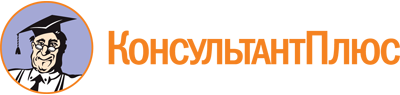 Приказ министерства экономического развития и инвестиций Самарской области от 31.07.2020 N 133
(ред. от 11.09.2023)
"Об утверждении Порядка подготовки ежегодного доклада о состоянии, проблемах и перспективах деятельности социально ориентированных некоммерческих организаций в Самарской области"Документ предоставлен КонсультантПлюс

www.consultant.ru

Дата сохранения: 03.11.2023
 Список изменяющих документов(в ред. Приказа министерства экономического развития и инвестицийСамарской области от 11.09.2023 N 199)Список изменяющих документов(в ред. Приказа министерства экономического развития и инвестицийСамарской области от 11.09.2023 N 199)